   一级监测卷（监测内容：面积和面积单位、长方形和正方形面积的计算）建议用时：30分钟   满分：100分填一填。（19分）教室里，黑板表面的面积比课桌面的面积（   ），课桌面的面积比教室门表面的面积（    ）。（填“大”或“小”）常用的面积单位有（     ）、（     ）、（       ）。边长是1cm的正方形，面积是（   ）；边长是（      ）的正方形，面积是1；面积是1的正方形，边长是（    ）。下面的长方形是用边长为1cm的小正方形拼成的，沿着长边一行摆了（  ）      个，沿着宽边一列摆了（  ）个，也就是摆了（  ）  行，这个长方形的面积是（      ）。从图形可知，   小正方形的个数 = 每行个数 × 行数长方形的面积 = （     ）×（    ）当长方形的长和宽（    ）时，长方形就变成了（     ），所以，正方形的面积=（    ）×（    ）。（5）1的正方形内大约能站下（  ）名同学。你能按每块阴影部分的大小排一下顺序吗？（4分）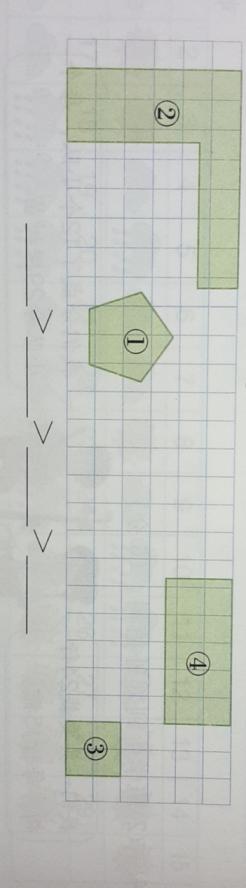 3.在（   ）里填上适当的单位名称。（12分）（1）家里的门大约高200（   ），面积大约是200（    ）。（2）一块手帕的面积是4（    ）。（3）一个游泳池的占地面积约是1500（     ）。（4）数学书封面的面积大约是450（     ）。（5）一块橡皮擦一个面的面积约是6（    ）。4.选一选。（12分）（1）下面三种图形中，用（  ）做面积单位最合适。□            B.○            C.△（2）测量一张邮票表面的面积，用（    ）作单位比较合适。A.           B.          C.（3）用4个面积是1的小正方形拼成一个大正方形，这个大正方形的周长是（    ）。A.4cm            B.8cm          C.4（4）边长4cm的正方形，它的周长和面积相比，（     ）。A.同样大         B.面积大       C.无法比较5.计算下面图形的面积。（9分）    2cm                     8dm                   6m           5cm6.按要求画图。（10分）画一个周长是16厘米的长方形。  （2）画一个面积是16的正方形。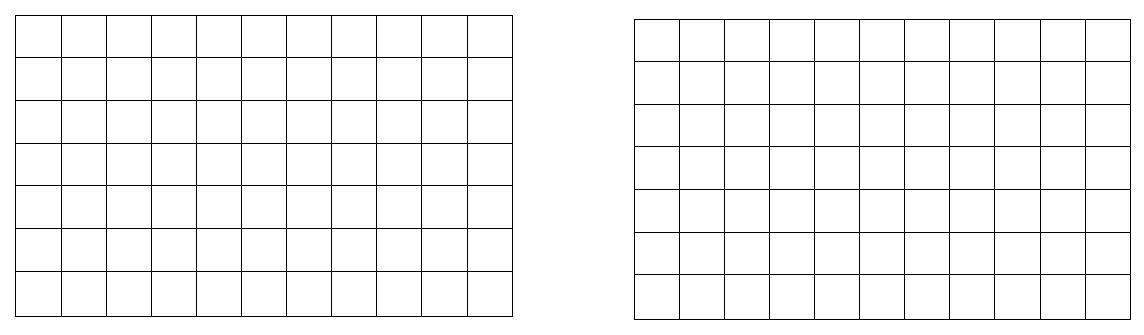 7.一块长方形餐桌，长15dm，宽9dm 。（12分）（1）要给这个餐桌配一块同样大小的桌布，至少需要多少平方分米的布料？           （2）若要给这块布料四周缝上蕾丝花边，至少需要多少分米的花边？8.用一根长84cm的铁丝正好围成一个正方形，这个正方形的面积是多少？（11分）9.刺绣是中国民间传统手工工艺之一。有一块绣品如下图，工人正好完成了绣品的一半。绣品完成部分的面积是多少？（11分）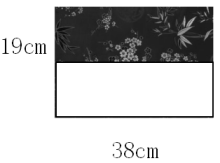    二级监测卷（监测内容：面积和面积单位、长方形和正方形面积的计算）建议用时：30分钟   满分：100分1.下面每个小正方形的面积表示1，请你算一算，填一填。（20分）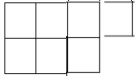 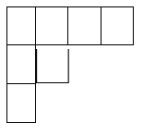     （1）                  （2）                  （3）	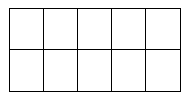      面积：                  面积：                面积：              周长：                  周长：                周长：         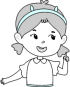 2.填一填。 （20分）3.选一选。（9分）（1）边长是3dm的正方形中，有（   ）个边长是1dm的小正方形。A.3              B.6                  C.9（2）用两根同样长的铁丝分别围一个长方形和一个正方形，它们的面积相比，（   ）。A.同样大       B.长方形面积大        C.正方形的面积大（3）如图，长方形被分成甲、乙两部分，下面说法正确的是（   ）。A.甲、乙周长面积都相等。     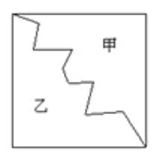 B.甲、乙周长相等。    C.甲、乙面积都相等。4.请分别求出下面两个图形的周长和面积。（单位：cm)（12分）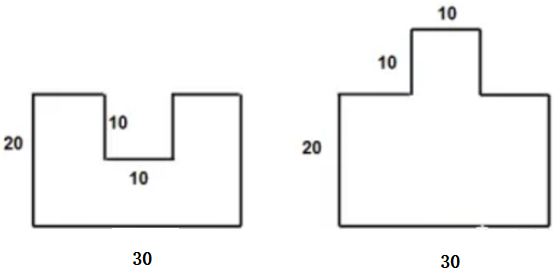 5.一个长方形建筑工地的长是65m，宽28m，根据建筑需要，现在把长增加23m，宽增加15m。扩建后，这个长方形建筑工地的占地面积是多少？（7分）6.实验小学篮球场的长是28m，是宽的2倍。实验小学篮球场的面积是多少平方米？（7分）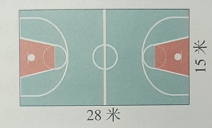 7.成成绕着一个正方形的广场跑了3圈共计1200m，这个正方形广场的周长和占地面积分别是多少？（7分）8.从一张长13cm，宽8cm的长方形纸片上，剪下一个最大的正方形之后，又在剩余的部分剪下一个最大的正方形，剩下图形的面积是多少？（8分）9.用48m的篱笆围成一个长为18m的长方形菜地，若一边靠墙，长方形菜地的面积最大是多少？（10分）   一级监测卷答案（1）  大 、  小     、   、     1、    1dm 、    1m   7、    3 、  3 、  21、 长、  宽、  相等、  正方形、        长、    宽   12（答案不唯一，9至12都对）     ②＞④＞①＞③（1）   cm、   （2）    （3）    （4） （5）4.（1）A      （2 ）A     （3）B     （4）C5.    2×5=10（）    8×8=64 （）      14×6=84 （）6.  （1）答案有三种情况。   先算出长与宽的和=16÷2=8（cm）      ①长7cm宽1cm    ②长6cm宽2cm    ③长5cm宽3cm      （2）图形的边长为4cm。7.  （1） 15×9= 135 （）      （2）（15＋9）×2=48（dm）8.   84÷4=21（cm）   21×21=441（） 9.    38×19÷2=361（）   二级监测卷答案 （1） 10   14cm     （2）  7   14cm（3） 7   12cm        相等    不相等     不相等   相等2.3. （1）C     （2） C      （3）B4.  左图   周长：（30＋20）×2＋10×2=120（cm）            面积：  30×20－10×10=500（）     右图    周长：（30＋20）×2＋10×2=120（cm）              面积：  30×20＋10×10=700（）5.   长：  65＋23=88（m）      宽：28＋15=43（m）      面积：   88×43=3784（）6.  28×（28÷2）=392（）7.   周长：  1200÷3=400（m）        边长：   400÷4=100（m）  面积：100×100=10000 （）8.  13－8=5（cm）   8－5=3（cm）   5×3=15（）9.一面靠墙，说明48m的篱笆是3条边的和，哪条边靠墙，有两种情况。若长18m靠墙，宽为：（48－18）÷2=15（m）     面积为   18×15=270（）若宽边靠墙，宽为： （48－18×2）=12（m）     面积为18×12=216（）270＞216，面积最大为270。                 长方形                 长方形                 长方形                 长方形       正方形       正方形       正方形  长15cm  24m边长25cm  宽12cm8dm边长25cm 面积72面积 周长82m周长96m                 长方形                 长方形                 长方形                 长方形       正方形       正方形       正方形  长15cm9dm  24m边长25cm24m  宽12cm8dm17m边长25cm24m 面积18072408面积625576 周长54cm34dm82m周长100cm96m